Resoluciones #141 - #161Resoluciones #141 - #161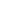 